Great Bradley Church, Suffolk: Grave Number 138Charlotte NiceCharlotte Nice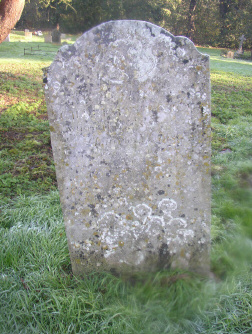 SACRED
TO THE MEMORY OF
CHARLOTTE NICE
WHO DIED MAY 16 1871
AGED 65 YEARSTRUTH LORDS
......... [part eroded]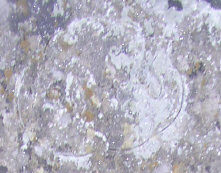 